ТЕХНОЛОГИЧЕСКАЯ КАРТАОРГАНИЗАЦИИ СОВМЕСТНОЙ НЕПОСРЕДСТВЕННО ОБРАЗОВАТЕЛЬНОЙ ДЕЯТЕЛЬНОСТИ С ДЕТЬМИРАЗРАБОТАЛИ ВОСПИТАТЕЛИ: Данилюк Л.С., Беленова Г.Л. под руководством старшего воспитателя Барановской О.А.ТЕМА: «Приглашаем в гости»ВОЗВРАСТНАЯ ГРУППА: первая младшая.ФОРМА НОД: игровая деятельность.ФОРМА ОРГАНИЗАЦИИ: подгрупповая.СПОСОБЫ ОРГАНИЗАЦИИ: дети свободно передвигаются по группе, стоя у стола.ЦЕЛЬ: Формирование социально-коммуникативных навыков в игровой и театрализованной деятельности.ПРОГРАММНЫЕ ЗАДАЧИ: формирование элементарных представлений о свойствах предметов и веществ. Уточнить форму, цвет, размер геометрической фигуры. Развивать речь, общую и мелкую моторику, слуховое внимание, воображение, память, мышление. Закрепить знания детей о свойствах песка и воды. Учить детей наполнять форму песком, приминать его пальцами (чтобы песок заполнил каждый уголок), переворачивать форму с песком, аккуратно поднимать форму. Формировать умение воплощать образ животного в игре-театрализации. Учить взаимодействовать со взрослыми и сверстниками. Развивать культурно-гигиенические навыки. Воспитывать доброжелательность, отзывчивость, желание помочь персонажам.ИНТЕГРАЦИЯ ОБРАЗОВАТЕЛЬНЫХ ОБЛАСТЕЙ: «социально-коммуникативное развитие»; «познавательное развитие»; «речевое развитие»; «художественно-эстетическое развитие»; «физическое развитие».МАТЕРИАЛЫ И ОБОРУДОВАНИЕ: модули; игрушка би-ба-бо - кот, кинетический песок, формочки, влажные салфетки; «зона воды»: 2 таза с теплой и прохладной водой, плавающие игрушки - утка, утята, бумажные полотенца; шапочки- маски разных животных.СЛОВАРНАЯ РАБОТА: форма – куб, кирпич, столбик, крыша; цвета –  синий, желтый, зеленый, красный; размер – большой, маленький. Утка, утята, вода холодная, теплая, песок мягкий, сухой, влажный.ПРЕДВАРИТЕЛЬНАЯ РАБОТА: разучивание русской народной песенки «Как у нашего кота...», чтение стихотворения «Уточки», малоподвижная музыкальная игра «Построим дом».ХОД ЗАНЯТИЯ: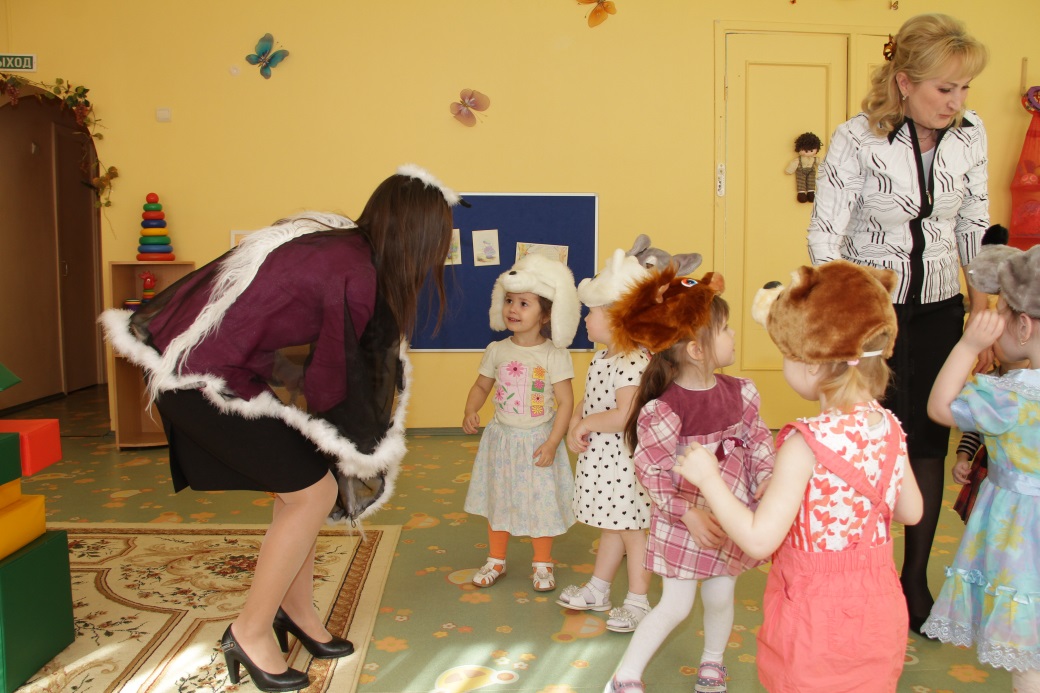 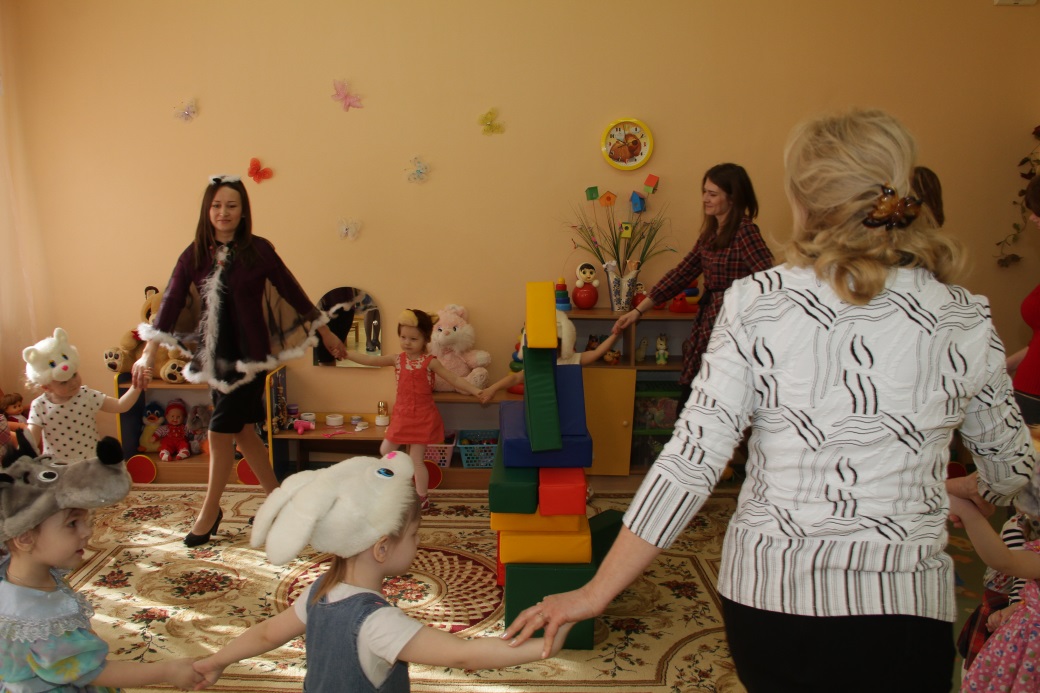 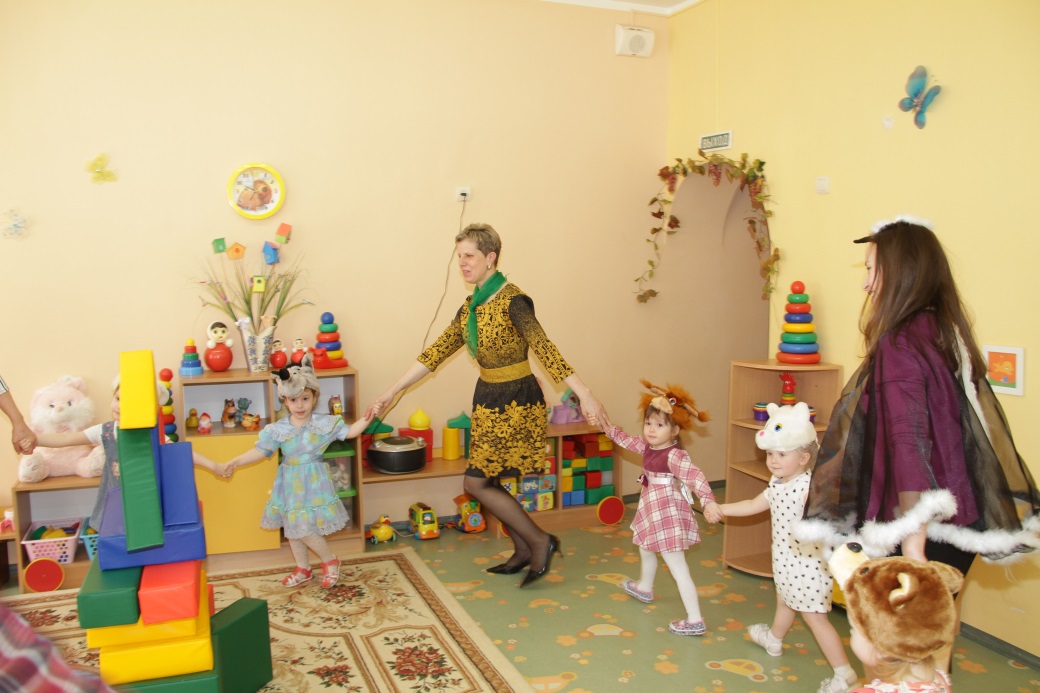 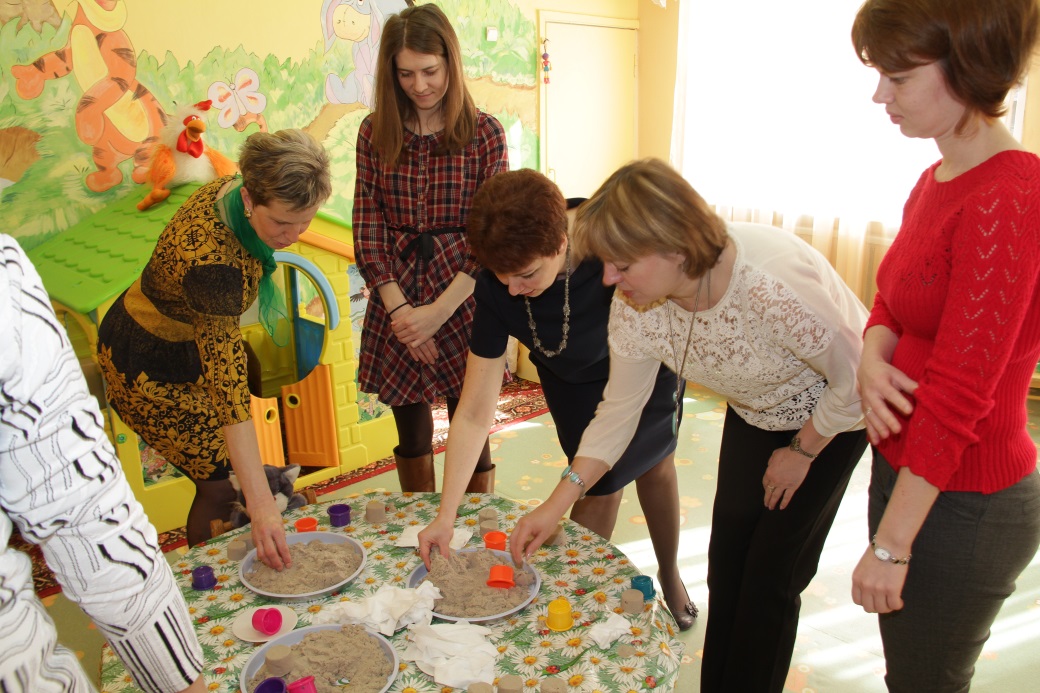 Этапы, виды деятельностиЗадачиДеятельность воспитателяДеятельность детейМетодыОрганизационный моментВведение в игровую ситуациюМотивация к игреВоспитатель подзывает детей к себе, предлагает построить большой красивый дом: - Давайте, ребята, построим дом и пригласим в него друзей.Дети обращают внимание на модули и готовы к игреСловесныйОсновной этапКонструирование из модулейПродолжать развивать сенсорный опыт детей; учить различать предметы по форме.Обогащать словарь детей.Воспитывать навык взаимодействия со сверстниками.В процессе постройки воспитатель уточняет форму, размер, цвет модуля (красный куб, большой зеленый кирпич, маленький желтый кирпич, синий столбик, желтая крыша и т.д.).Воспитатель поощряет стремление детей помогать друг другу, приносить модули. - Какой красивый дом вы построили! -А кого бы вы хотели пригласить в гости?  - Я предлагаю вам отправиться на поиски друзей! Согласны?Дети приносят модули и строят.Рассматривают постройку.Предлагают любые варианты ответов.ПрактическийРефлексия Мотивация к сюжетно-ролевой игреПроговаривание потешки.Развивать речь детей, познавательные процессы, закреплять знание потешек.Воспитатель вместе с детьми подходит к другой зоне и надевает на руку игрушку – би-ба-бо кота.- Ребята, кто это? - Котик, ребята о тебе знают потешку, хочешь послушать?Дети идут по группе, встречают воспитателя с игрушкой Кота (би-ба-бо).(ответы детей).Как у нашего котаШубка очень хороша,Как у котика усы,Удивительной красы, Глазки смелые,Зубки белые.Художественное словоЛепка из кинетического песка.Закреплять навык лепки с использованием форм;воспитывать отзывчивость; развитие сенсорных навыков, мелкой моторики;Воспитывать КГНВоспитатель: Котик, мы новый дом построили, приходи к нам в гости!Кот: Я не могу, мне надо куличи испечь к празднику. Воспитатель: Давайте поможем котику, тогда он сможет к нам прийти. Воспитатель показывает, как правильно насыпать песок в формочку, комментируя свои действия.Воспитатель: - Какой песок?(обобщение воспитателя - мягкий, влажный)Воспитатель: - Ребята у вас получаются замечательные куличи!Давайте вытрем руки салфетками.Дети помогают коту. Лепят из кинетического песка посредством формочек.После лепки вытирают руки влажными салфетками.Наглядно-демонстрационныйПрактическийРефлексия Исследование свойств водыРазвивать органы чувств и сенсорные ощущения;формировать элементарные представления детей о свойствах веществ Продолжать учить детей различать количество предметов (один – много).Развивать память, речь.Формировать навык пользоваться индивидуальными предметами.Доносится шум воды.Воспитатель: - Слышите? Ребята, что это за звуки? Воспитатель обобщает ответы.Воспитатель:- Что это? Да, это озеро (пруд). А кто в нем плавает? Давайте потрогаем воду, где плавает мама - утка. Какая вода?А теперь посмотрим, в какой воде плавают утята? Потрогаем. Воспитатель просит детей поменяться местами и сравнить воду в двух тазах. - Мама утка крякает, она потеряла своих утят. Давайте перенесем утят к маме, в теплую воду! Расскажем утятам стихотворение. - Какие у вас руки?- А что нужно сделать, чтобы они стали сухими?Предположение детей.Дети подходят к зоне с водой, где плавают утки разных размеров (1 большая и несколько маленьких).Ответы детей.-Теплая!-В холодной! Дети на ощупь определяют, какая вода, называют (теплая, холодная)Проговаривание стихотворения: У мамы утки Кря-кря-кряОчень дружная семья.Вместе плавают утятаИ ныряют все ребята.Мокрые! Ответы детей.Дети вытирают руки бумажными полотенцами.ПрактическийХудожественное словоТеатрализованная деятельностьФормировать звуковую культуру речи посредством звукоподражания.Способствовать формированию навыка перевоплощения в образы животных.Пробуждать интерес к театрализованной деятельности.По поляне летает птица (Воспитатель в образе Сороки) Воспитатель: - Ребята, посмотрите!Сорока: -  Здравствуйте! Я Сорока-белобока.  Это вы, ребята, ищите друзей, чтобы позвать в новый дом? У меня много друзей. А вы хотите в них превратиться, в разных героев нарядиться?В кого ты превратился? В мишку, покажи, как мишка ходит! И т.д.Воспитатель: Пора идти к домику. Зайки, мишки, ежики, и мышки давайте поиграем в игру! Становитесь в хоровод.Дети выбирают себе шапочки сказочных героев и надевают их. Дети становятся вокруг домика и играют в малоподвижную музыкальную игру. Похлопаем в ладошки,Похлопаем немножко.Похлопаем в ладошкиОчень хорошо!И пальчики попляшут, И пальчики попляшут,И пальчики попляшутУ маленьких ребят!Тук - тук молотком,Мы построим новый дом,Тук - тук молотком,Будет весело нам в нем!ИгровойОткрытый выход из деятельностиДети самостоятельно играют с атрибутами для театра, модулями и материалами, использованными на занятии.